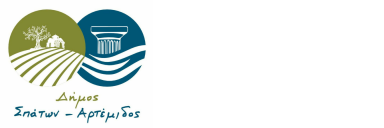 ΕΛΛΗΝΙΚΗ ΔΗΜΟΚΡΑΤΙΑ	ΝΟΜΟΣ ΑΤΤΙΚΗΣ                                                                    ΔΗΜΟΣ ΣΠΑΤΩΝ - ΑΡΤΕΜΙΔΟΣ                                          ΔΙΕΥΘΥΝΣΗ ΠΡΟΣΧΟΛΙΚΗΣ ΑΓΩΓΗΣ                                                                                                     & ΔΗΜΙΟΥΡΓΙΚΗΣ ΑΠΑΣΧΟΛΗΣΗΣ                                                                                                                                                                                                                       ΑΝΑΚΟΙΝΩΣΗ   Σας ενημερώνουμε ότι λαμβάνοντας υπόψιν τις ανάγκες των οικογενειών που ενώ πληρούσαν τα κριτήρια στη δράση «Προώθηση και υποστήριξη παιδιών για την ένταξή τους στην προσχολική εκπαίδευση καθώς και για την πρόσβαση παιδιών σχολικής ηλικίας, εφήβων και ατόμων με αναπηρία, σε υπηρεσίες δημιουργικής απασχόλησης 2023-2024» αποκλείστηκαν εξαιτίας της έλλειψης χρηματοδότησης, οι ωφελούμενοι/ες που διέθεταν πλήρη φάκελο στο πρόγραμμα θα μπορούν να υποβάλουν αίτηση εγγραφής στο ΚΔΑΠ Σπάτων για τη σχολική χρονιά 2023- 2024.    Η υποβολή των αιτήσεων θα γίνεται από την Πέμπτη 14 Δεκεμβρίου 2023 έως και την Πέμπτη 21 Δεκεμβρίου 2023 στις 12:00 το μεσημέρι ΜΟΝΟ ηλεκτρονικά με την αποστολή της αίτησης και των απαραίτητων δικαιολογητικών στο email: spataped@otenet.grΓια διευκρινήσεις- πληροφορίες μπορείτε να καλείτε στο τηλέφωνο 2106630197.ΠΡΟΣΟΧΗ: ΓΙΑ ΤΗΝ ΟΛΟΚΛΗΡΩΣΗ ΤΗΣ ΑΙΤΗΣΗΣ ΘΑ ΠΡΕΠΕΙ ΝΑ ΕΠΙΣΥΝΑΨΕΤΕ ΗΛΕΚΤΡΟΝΙΚΑ ΤΑ ΠΑΡΑΚΑΤΩ ΔΙΚΑΙΟΛΟΓΗΤΙΚΑΑΠΑΡΑΙΤΗΤΑ ΔΙΚΑΙΟΛΟΓΗΤΙΚΑ ΓΙΑ ΟΛΕΣ ΤΙΣ ΑΙΤΗΣΕΙΣ    Τα δικαιολογητικά που θα υποβάλλονται για την εγγραφή των παιδιών στο ΚΔΑΠ Σπάτων για τη  σχολική χρονιά 2023 – 2024 είναι τα εξής: Αίτηση του γονέα ή  κηδεμόνα του παιδιού.Πιστοποιητικό οικογενειακής κατάστασης. Αντίγραφο εκκαθαριστικού σημειώματος του Φορολογικού Έτους 2022 (εισοδήματα που αποκτήθηκαν από 01/01/2022 έως 31/12/2022).Βεβαίωση υγείας του παιδιού συμπληρωμένη και υπογεγραμμένη από Παιδίατρο που να πιστοποιείται η καλή υγεία και ο εμβολιασμός  με τα εμβόλια που προβλέπονται κάθε φορά ανάλογα με την ηλικία του παιδιού.Υπεύθυνη δήλωση συναίνεσης επεξεργασίας των στοιχείων της αίτησης.Αντίγραφο  των οριστικών αποτελεσμάτων (σχετική εκτύπωση) της Ε.Ε.Τ.Α.Α.. στο οποίο θα αναγράφεται η μοριοδότηση τους και βεβαιώνεται η πληρότητα του φακέλου τους ή μη στη δράση «Προώθηση και υποστήριξη παιδιών για την ένταξή τους στην προσχολική εκπαίδευση καθώς και για την πρόσβαση παιδιών σχολικής ηλικίας, εφήβων και ατόμων με αναπηρία, σε υπηρεσίες δημιουργικής απασχόλησης 2023-2024»  Αιτήσεις με ελλιπή δικαιολογητικά δε θα μοριοδοτούνται.  Μετά τη λήξη της ημερομηνίας παραλαβής των αιτήσεων, κανένα πρόσθετο δικαιολογητικό δε θα γίνεται δεκτό.Όλα τα δικαιολογητικά εγγραφής θα επισυνάπτονται ηλεκτρονικά πρωτότυπα ή φωτοαντίγραφα. Η αξιολόγηση των αιτήσεων θα γίνεται με βάση τα κριτήρια και τη σχετική μοριοδότηση της δράσης «Προώθηση και υποστήριξη παιδιών για την ένταξή τους στην προσχολική εκπαίδευση καθώς και για την πρόσβαση παιδιών σχολικής ηλικίας, εφήβων και ατόμων με αναπηρία, σε υπηρεσίες δημιουργικής απασχόλησης 2023-2024»  Τα αποτελέσματα των αιτήσεων θα ανακοινωθούν με αριθμό πρωτοκόλλου για εναρμόνιση με GDPR (προστασίας δεδομένων) στο site του Δήμου Σπάτων- Αρτέμιδος.   Σε περίπτωση που δεν συμπληρωθούν οι κενές θέσεις από παιδιά που είχαν πλήρη φάκελο στη δράση «Προώθηση και υποστήριξη παιδιών για την ένταξή τους στην προσχολική εκπαίδευση καθώς και για την πρόσβαση παιδιών σχολικής ηλικίας, εφήβων και ατόμων με αναπηρία, σε υπηρεσίες δημιουργικής απασχόλησης περιόδου 2023-2024» θα γίνουν αποδεκτές αιτήσεις παιδιών με μη πλήρη φάκελο στη δράση με βάση τα κάτωθι κοινωνικοοικονομικά κριτήρια:ΕΝΤΥΠΟ ΑΙΤΗΣΗΣ ΕΓΓΡΑΦΗΣ   ΕΔΩΒΕΒΑΙΩΣΗ ΥΓΕΙΑΣ ΠΑΙΔΙΟΥ  ΕΔΩΥΠΕΥΘΥΝΗ ΔΗΛΩΣΗ  ΣΥΝΑΙΝΕΣΗΣ ΕΔΩ ΚΡΙΤΗΡΙΑΜΟΡΙΑΜΟΡΙΑΚΡΙΤΗΡΙΟ ΕΙΣΟΔΗΜΑΤΟΣ:ΕΤΗΣΙΟ ΣΥΝΟΛΙΚΟΕΙΣΟΔΗΜΑΜΟΡΙΑ ΕΙΣΟΔΗΜΑΤΟΣ= 90- (Ε-Π) / 500Το Ε ισούται με το συνολικό ετήσιο οικογενειακό εισόδημα, δηλαδή το δηλωθέν εισόδημα και τα αυτοτελώς φορολογούμενα ποσά (όπως αυτά αποτυπώνονται στο Εκκαθαριστικό σημείωμα του Φορολογικού Έτους 2022) και▪ Το Π αντιστοιχεί στο ποσό των 500€ για κάθε παιδί.Για τα εισοδήματα, που ο ανωτέρω τύπος δίνει αρνητικό αποτέλεσμα, η μοριοδότηση είναι μηδενική.ΜΟΡΙΑ ΕΙΣΟΔΗΜΑΤΟΣ= 90- (Ε-Π) / 500Το Ε ισούται με το συνολικό ετήσιο οικογενειακό εισόδημα, δηλαδή το δηλωθέν εισόδημα και τα αυτοτελώς φορολογούμενα ποσά (όπως αυτά αποτυπώνονται στο Εκκαθαριστικό σημείωμα του Φορολογικού Έτους 2022) και▪ Το Π αντιστοιχεί στο ποσό των 500€ για κάθε παιδί.Για τα εισοδήματα, που ο ανωτέρω τύπος δίνει αρνητικό αποτέλεσμα, η μοριοδότηση είναι μηδενική.ΟΙΚΟΓΕΝΕΙΑΚΗ ΚΑΤΑΣΤΑΣΗ–ΚΟΙΝΩΝΙΚΑ ΚΡΙΤΗΡΙΑΩΦΕΛΟΥΜΕΝΑ ΠΑΙΔΙΑ ΠΟΥ ΔΙΑΒΙΟΥΝ ΣΕΜονογονεϊκές Οικογένειες [οικογένειες με παιδιά εκτός γάμου, διαζευγμένοι γονείς, καταστάσεις χηρείας, γονείς σε διάσταση]40ΟΙΚΟΓΕΝΕΙΑΚΗ ΚΑΤΑΣΤΑΣΗ–ΚΟΙΝΩΝΙΚΑ ΚΡΙΤΗΡΙΑΤρίτεκνες– Πολύτεκνες Οικογένειες40